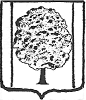 ПОСТАНОВЛЕНИЕАДМИНИСТРАЦИИ  ПАРКОВСКОГО СЕЛЬСКОГО ПОСЕЛЕНИЯ   ТИХОРЕЦКОГО РАЙОНАот  06 февраля 2012	                                                                                  № 21        поселок ПарковыйО внесении изменений в постановление администрации  Парковского сельского поселения   Тихорецкого   района   от   23   июля    2010   года №  287  «Об утверждении муниципальной целевой  программы по поддержке развития культуры на  территории Парковского сельского  поселения  Тихорецкого  района  на 2011-2012 годы»В связи с изменениями в программе  по поддержке развития культуры на территории  Парковского сельского поселения Тихорецкого района на 2011-2012 годы , П О С Т А Н О В Л Я Ю:	1.Внести изменение в постановление от 23 июля  2010 года № 287          «Об утверждении муниципальной целевой программы  по поддержке развития культуры на территории Парковского сельского поселения Тихорецкого района -2011-2012 годы», изложив приложение в новой редакции (прилагается):	2.Общему отделу (Лукьянова) администрации Парковского сельского поселения Тихорецкого района обеспечить размещение постановления                    на официальном сайте администрации муниципального образования Тихорецкий район, в информационно-телекоммуникационной сети «Интернет» и обнародование в специально установленных местах.          3.Контроль за выполнением настоящего постановления   возложить на заместителя главы Парковского сельского поселения Тихорецкого района В.И.Чередниченко.          4.Постановление  вступает в  силу со дня его подписания.Глава Парковского сельского поселения Тихорецкого района                                                                                   А.И.Чоп                                                                                         ПРИЛОЖЕНИЕ                                                                     к постановлению администрации                                                                     Парковского сельского поселения                                                                     Тихорецкого района                                                                     от 06 .02.2012 г № 21ПАСПОРТцелевой программы по  поддержке развития культуры на территорииПарковского сельского поселения Тихорецкого района на 2011-2012 годы.Содержание проблемы и обоснование необходимости ее решения программными  методами.Ведомственная целевая программа по поддержке развития культуры на территории Парковского сельского поселения Тихорецкого района на 2011-2012 годы (далее Программа) предусматривает повышение культурного уровня населения путем проведения культурно-массовых мероприятий и привлечение к ним населения на территории Парковского сельского поселения, создание благоприятных условий для обеспечения  жителей поселения услугами учреждений культуры,  развития сферы библиотечного обслуживания.	Программа направлена на решение наиболее важных вопросов в сфере культуры, путем формирования единого культурного пространства на территории Парковского сельского поселения, увеличения доступа к культурным ценностям за счет средств бюджета Парковского сельского поселения. Цели и задачи, сроки и этапы реализации программ.Цель Программы  -  создание  благоприятных социальных, творческих и организационно-правовых условий для воспитания, развития молодых граждан;	Для достижения этих целей  необходимо решение следующих задач:	-оказание поддержки творческим коллективом учреждений культуры Парковского сельского поселения;	- воспитание детей и молодых граждан, профилактика негативных проявлений в детской и молодежной среде;	-воспитание детей и подростков в духе патриотизма, уважения к другим народам, к родному краю, к людям старшего поколения;	-развитие творческого потенциала коллективов художественной самодеятельности;	-увеличение количества творческих коллективов и участников  самодеятельности, принимающих участие в краевых и районных конкурсах, смотрах, фестивалях и т.д.	Срок реализации Программы 2011-2012 годы.3.Перечень мероприятий  Программы.4.Обоснование ресурсного обеспечения программы.Финансирование  Программы осуществляется за счет целевых средств бюджета Парковского сельского поселения Тихорецкого района. Ежегодное финансирование Программы  из местного бюджета производится в соответствии с объемами финансирования на эти цели, в соответствии с утвержденным бюджетом Парковского сельского поселения Тихорецкого района на очередной год.5. Оценка социально-экономической эффективности Программы.Осуществление денежных выплат стимулирующего характера отдельным категориям  работников  муниципальным учреждений культуры, искусства и кинематографии.6. Критерии выполнения Программы.Критериями выполнения Программы будут являться:	-количество  проведенных мероприятий на территории Парковского сельского поселения;-участие всех учреждений культуры Парковского сельского поселения Тихорецкого района в мероприятиях, проводимых   на территории сельского поселения;-количество зрителей: зрителей и гостей Парковского сельского поселения Тихорецкого района, участвующих в мероприятиях.7. Механизм реализации Программы.Реализация Программы осуществляется основными исполнителями- руководителями и работниками учреждений культуры Парковского сельского поселения Тихорецкого района.Учреждения культуры отвечают за реализацию Программы в целом, обеспечивают согласованные действия по подготовке и реализации программных мероприятий, целевому и эффективному использованию средств местного бюджета .Исполнители программных мероприятий предоставляют отчет о целевом использовании средств в установленном порядке.Заместитель главы Парковского сельского поселенияТихорецкого района                                                                             В.И.ЧередниченкоНаименование программыОснование для разработки ПрограммыОсновные разработчики программыКоординатор ПрограммыЗаказчик ПрограммыЦели  и задачи ПрограммыСрок реализации ПрограммыОбъем и источники финансирования ПрограммыКонтроль за выполнением ПрограммыЦелевая программа по поддержке развития культуры на территории Парковского сельского поселения Тихорецкого района на 2011-2012 годыФедеральный закон от 06 октября 2003 года № 131-ФЗ «Об основных принципах организации местного самоуправления в Российской Федерации», Устав Парковского сельского поселения Тихорецкого районаАдминистрация Парковского сельского поселения, муниципальное бюджетное учреждение «Сельский Дом культуры Парковского сельского поселения Тихорецкого районаАдминистрация Парковского сельского поселения Тихорецкого районаАдминистрация Парковского сельского поселения Тихорецкого районаСоздание условий для сохранения культурного потенциала, обеспечение преемственности культурных традиций;обеспечение прав всех граждан на гарантированный доступ к культурным ценностям и культурным благам, получение определенного перечня культурно-досуговых услуг;воспитание человека-патриота,  знающего и уважающего традиции своего народа, труженика, любящего свою землю, гражданина, готового защищать свое  Отечество;выявление молодых дарований, талантливой и творческой молодежи;формирование у молодежи уважительного отношения к трудовым и ратным подвигам старшего поколения.2011-2012 годыФинансирование осуществляется за счет средств бюджета Парковского сельского поселения Тихорецкого районаАдминистрация Парковского сельского поселения Тихорецкого района, Совет Парковского сельского поселения Тихорецкого района№ п/п№ п/пНаименованиемероприятияИсточник финансированияОбъем финансирования (рублей)В том числеВ том числеМуниципальный заказчик№ п/п№ п/пНаименованиемероприятияИсточник финансированияОбъем финансирования (рублей)2011год2012годМуниципальный заказчик1.Денежные выплатыстимулирующего характера отдельным категориям работников муниципальных учреждений подведомственных администрации  Парковского сельского поселения Тихорецкого районаДенежные выплатыстимулирующего характера отдельным категориям работников муниципальных учреждений подведомственных администрации  Парковского сельского поселения Тихорецкого районаБюджет поселения45000,000,045000,00Администрация Парковского сельского поселенияИТОГО:ИТОГО:45000,000,045000,00